Bestätigung des Besuchs einer Lehrveranstaltung
für Erasmusstudierende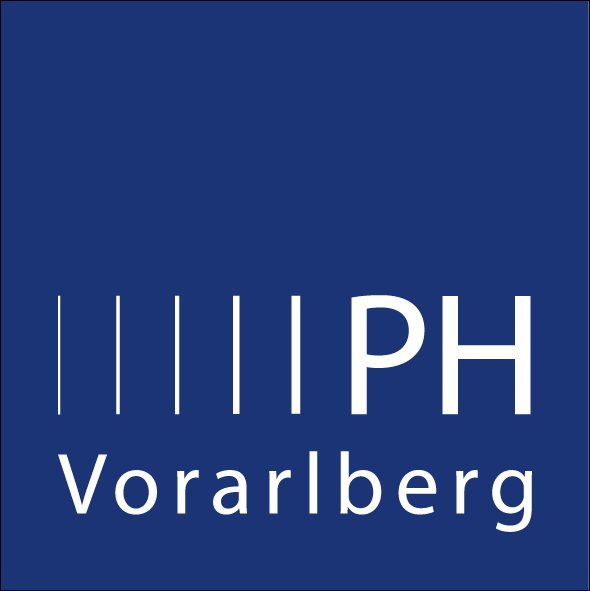 Name:					. . . . . . . . . . . . . . . . . . . . . . . . . . . . . . . . . .

Matrikelnummer:			. . . . . . . . . . . . . . . . . . . . . . . . . . . . . . . . . .

Studienrichtung / Fächer:		.Bachelorstudium Lehramt Primarstufe

Lehrveranstaltungsnummer:		. . . . . . . . . . . . . . . . . . . . . . . . . . . . . . . . . .
Titel:					. . . . . . . . . . . . . . . . . . . . . . . . . . . . . . . . . .
Dozierende/r:				. . . . . . . . . . . . . . . . . . . . . . . . . . . . . . . . . .
Nur von Dozent/in auszufüllen:	 . . . . . . . . . . . . . . . . . . . . . . . . . . . . . 
  	LV  wurde  mit Erfolg besucht  	LV  wurde  ohne Erfolg besucht  	LV wurde mit folgender Note positiv besucht: . . . . . . . . . . . . . . .

Datum:    . . . . . . . . . . . . . . . . . . . .  Unterschrift:  . . . . . . . . . . . . . . . . . . . . . . . 
Verwaltung: Note / Erfolg wurde als Lehrveranstaltungsprüfung in PH-online eingetragenDatum: . . . . . . . . . . . . . . . . . . . . . . . . . . . . . . . . . . . . . . .Name: . . . . . . . . . . . . . . . . . . . . . . . . . . . . . . . . . . . . . . . . 